DSC Change Completion Report (CCR)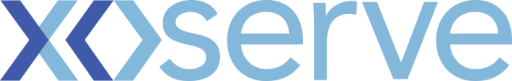 Please send completed form to: box.xoserve.portfoliooffice@xoserve.comDocument Version HistoryTemplate Version HistoryChange TitleiConversion2 Part1 (NG interfaces)Change reference number (XRN)XRN5092Xoserve Project Manager  Rachel AddisonEmail addressRachel.Addison@xoserve.comContact number01212292528Target Change Management Committee date09/12/2020Date of Solution ImplementationMay 2020Section 1: Overview of Change DeliverySection 1: Overview of Change DeliveryThe scope of the project was to migrate all National Grid services running on Globalscape, BFTS, Chamois and Revenge to Oracle Fusion Managed File Transfer (MFT) on the Strategic CIS Platform. The scope of the project was to migrate all National Grid services running on Globalscape, BFTS, Chamois and Revenge to Oracle Fusion Managed File Transfer (MFT) on the Strategic CIS Platform. Section 2: Confirmed Funding ArrangementsSection 2: Confirmed Funding ArrangementsSection 3: Provide a summary of any agreed scope changesSection 3: Provide a summary of any agreed scope changesThe testing phase took longer than originally anticipated due to connectivity issues hence the slight increase in the actual cost compared to the forecast value provided in the BER. The testing phase took longer than originally anticipated due to connectivity issues hence the slight increase in the actual cost compared to the forecast value provided in the BER. Section 4: Detail any changes to the Xoserve Service DescriptionSection 4: Detail any changes to the Xoserve Service DescriptionThere are no changes identified / required to the Xoserve Service Descriptions.There are no changes identified / required to the Xoserve Service Descriptions.Section 5: Provide details of any revisions to the text of the UK Link ManualSection 5: Provide details of any revisions to the text of the UK Link ManualThere are no revisions required to the UK Link Manual. The structure of the impacted files has not been changed. There are no revisions required to the UK Link Manual. The structure of the impacted files has not been changed. Section 6: Lessons LearntSection 6: Lessons LearntGiven the nature and size of the project lessons learned were not captured. Given the nature and size of the project lessons learned were not captured. VersionStatusDateAuthor(s)Summary of Changes0.1For Approval26/11/20R Addison VersionStatusDateAuthor(s)Summary of Changes2.0Approved17/07/18Rebecca PerkinsTemplate approved at ChMC on 11th July3.0Approved19/12/18Heather SpensleyMoved onto Xoserve’s new Word template in line with new branding